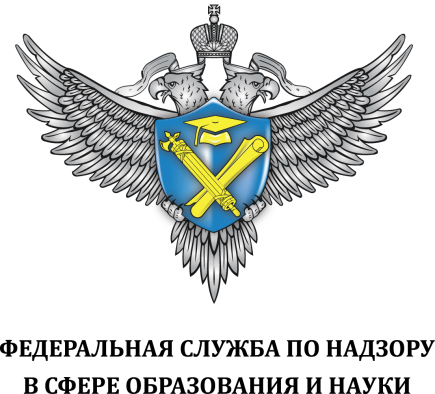 Сведения по показателям аккредитационного мониторингаРуководитель 							образовательной организации ___________________		Подпись_____________Наименование образовательной организацииМБОУ СОШ с.Новый УрухОГРН образовательной организации1041500650377Уровень образованияСреднее общее образование Показатель1.  Наличие электронной информационно-образовательной средыПоказатель1.  Наличие электронной информационно-образовательной среды1.  Личный кабинет в ФГИС «Моя школа»Ссылка на ресурс, подтверждающий критерийhttps://myschool.edu.ru/?session_state=86a579b0-75c5-44a9-8528-9bc4f40ab7d2&code=2d4fb826-2855-48d1-bbee-229cbe23a439.86a579b0-75c5-44a9-8528-9bc4f40ab7d2.edcea56c-ed46-46ba-a176-7a9f34146f562.  Локальный нормативный акт об электронной информационно-образовательной средеСсылка на ресурс, подтверждающий критерийhttps://irnuruh.alaniyaschool.ru/upload/alaniyscirnuruh_new/files/e6/83/e683e7da69edee3fc0f0f3cdacbfcd94.pdf3.  Наличие доступа к цифровой (электронной) библиотеке и/или иным электронным образовательным ресурсамСсылка на ресурс, подтверждающий критерийhttps://myschool.edu.ru/?session_state=86a579b0-75c5-44a9-8528-9bc4f40ab7d2&code=2d4fb826-2855-48d1-bbee-229cbe23a439.86a579b0-75c5-44a9-8528-9bc4f40ab7d2.edcea56c-ed46-46ba-a176-7a9f34146f56https://mathb-ege.sdamgia.ru/https://edsoo.ru/konstruktor-rabochih-programm/4.  Наличие доступа к электронной системе учета обучающихся, учета и хранения их образовательных результатов (электронный журнал, электронный дневник)Ссылка на ресурс, подтверждающий критерийhttps://dnevnik.ru/5.  Наличие доступа к электронным портфолио обучающихсяСсылка на ресурс, подтверждающий критерийhttps://dnevnik.ru/6.  Наличие доступа к учебному плану, рабочим программам учебных предметов, учебных курсов (в том числе внеурочной деятельности), учебных модулей среднего общего образованияСсылка на ресурс, подтверждающий критерийhttps://edsoo.ru/konstruktor-rabochih-programm/7.  Доступ к информационно-телекоммуникационной сети «Интернет»Ссылка на ресурс, подтверждающий критерийhttps://ya.ru/?utm_referrer=https%3A%2F%2Fwww.yandex.ru%2FПоказатель2.  Участие обучающихся в оценочных мероприятиях, проведенных в рамках мониторинга системы образованияПоказатель2.  Участие обучающихся в оценочных мероприятиях, проведенных в рамках мониторинга системы образования1.  Участие обучающихся в оценочных мероприятияхдаПоказатель3.  Доля педагогических работников, имеющих первую или высшую квалификационные категории, ученое звание и (или) ученую степень и (или) лиц, приравненных к ним, в общей численности педагогических работников, участвующих в реализации основной образовательной программы среднего общего образованияПоказатель3.  Доля педагогических работников, имеющих первую или высшую квалификационные категории, ученое звание и (или) ученую степень и (или) лиц, приравненных к ним, в общей численности педагогических работников, участвующих в реализации основной образовательной программы среднего общего образования1.  Количество педагогических работников, имеющих первую или высшую квалификационные категории по должности «Учитель» и (или) «Преподаватель», ученое звание и (или) ученую степень (в том числе богословскими учеными степенями и званиями) и лиц, приравненных к ним, участвующих в реализации учебного плана основной образовательной программы среднего общего образования52.  Общее количество педагогических работников, участвующих в реализации образовательной программы среднего общего образования14Показатель4.  Доля педагогических работников, прошедших повышение квалификации по профилю педагогической деятельности за последние 3 года, в общем числе педагогических работников, участвующих в реализации основной образовательной программы среднего общего образованияПоказатель4.  Доля педагогических работников, прошедших повышение квалификации по профилю педагогической деятельности за последние 3 года, в общем числе педагогических работников, участвующих в реализации основной образовательной программы среднего общего образования1.  Количество педагогических работников, прошедших повышение квалификации по профилю педагогической деятельности за последние 3 года, участвующих в реализации учебного плана основной образовательной программы среднего общего образования142.  Общее количество педагогических работников, участвующих в реализации учебного плана основной образовательной программы среднего общего образования14Показатель5.  Доля выпускников, не набравших минимальное количество баллов по обязательным учебным предметам при прохождении государственной итоговой аттестации по основной образовательной программе среднего общего образования, от общего количества выпускниковПоказатель5.  Доля выпускников, не набравших минимальное количество баллов по обязательным учебным предметам при прохождении государственной итоговой аттестации по основной образовательной программе среднего общего образования, от общего количества выпускников1.  Количество выпускников, не набравших минимальное количество баллов по обязательным учебным предметам при прохождении государственной итоговой аттестации по образовательным программам среднего общего образования02.  Общее количество выпускников, проходивших государственную итоговую аттестацию по образовательным программам среднего общего образования по обязательным учебным предметам5Показатель6.  Доля выпускников, получивших допуск к государственной итоговой аттестации по основной образовательной программе среднего общего образования (без учета повторного написания итогового сочинения (изложения) и (или) ликвидации академической задолженности), от общего количества выпускниковПоказатель6.  Доля выпускников, получивших допуск к государственной итоговой аттестации по основной образовательной программе среднего общего образования (без учета повторного написания итогового сочинения (изложения) и (или) ликвидации академической задолженности), от общего количества выпускников1.  Количество выпускников, получивших допуск к государственной итоговой аттестации по образовательным программам среднего общего образования (без учета повторного написания итогового сочинения (изложения) и (или) ликвидации академической задолженности)52.  Общее количество выпускников, освоивших образовательную программу среднего общего образования5